Models fitted with: 1GR-FE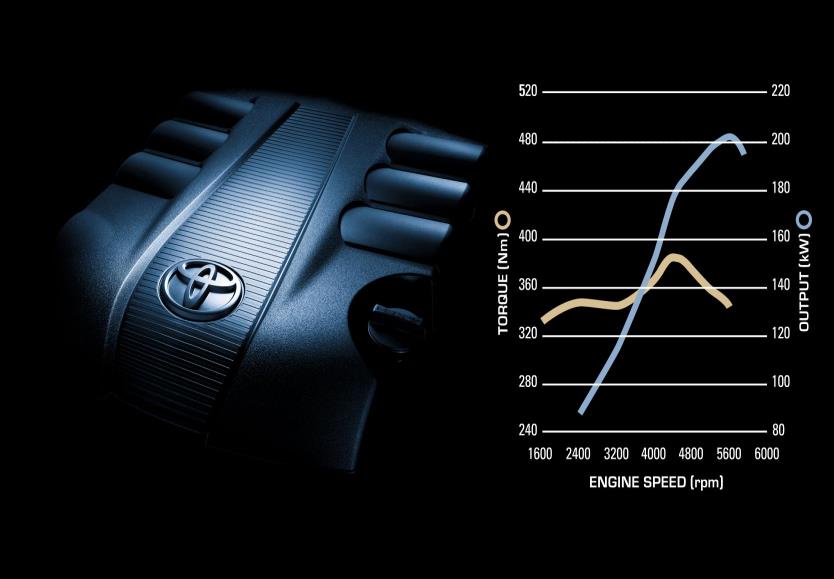 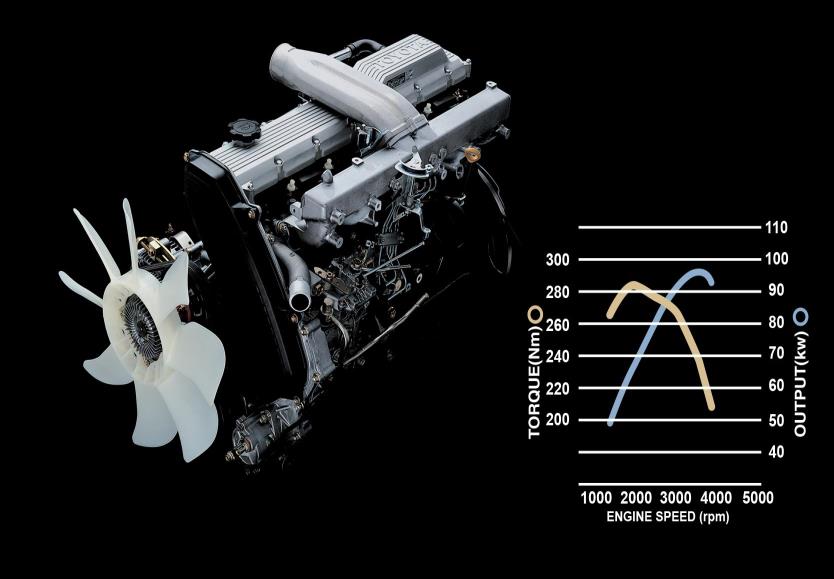 Models fitted with: 1HZCilindrada3956Número de cilindros6Potencia máxima (kW/rpm):202/4400Par máximo (Nm/rpm):385/5600Sistema eléctrico (voltios)12Tipo de combustibleGasolinaCilindrada4164Número de cilindros6Potencia máxima (kW/rpm):96/3800Par máximo (Nm/rpm):285/2200Sistema eléctrico (voltios)12Tipo de combustibleDiésel